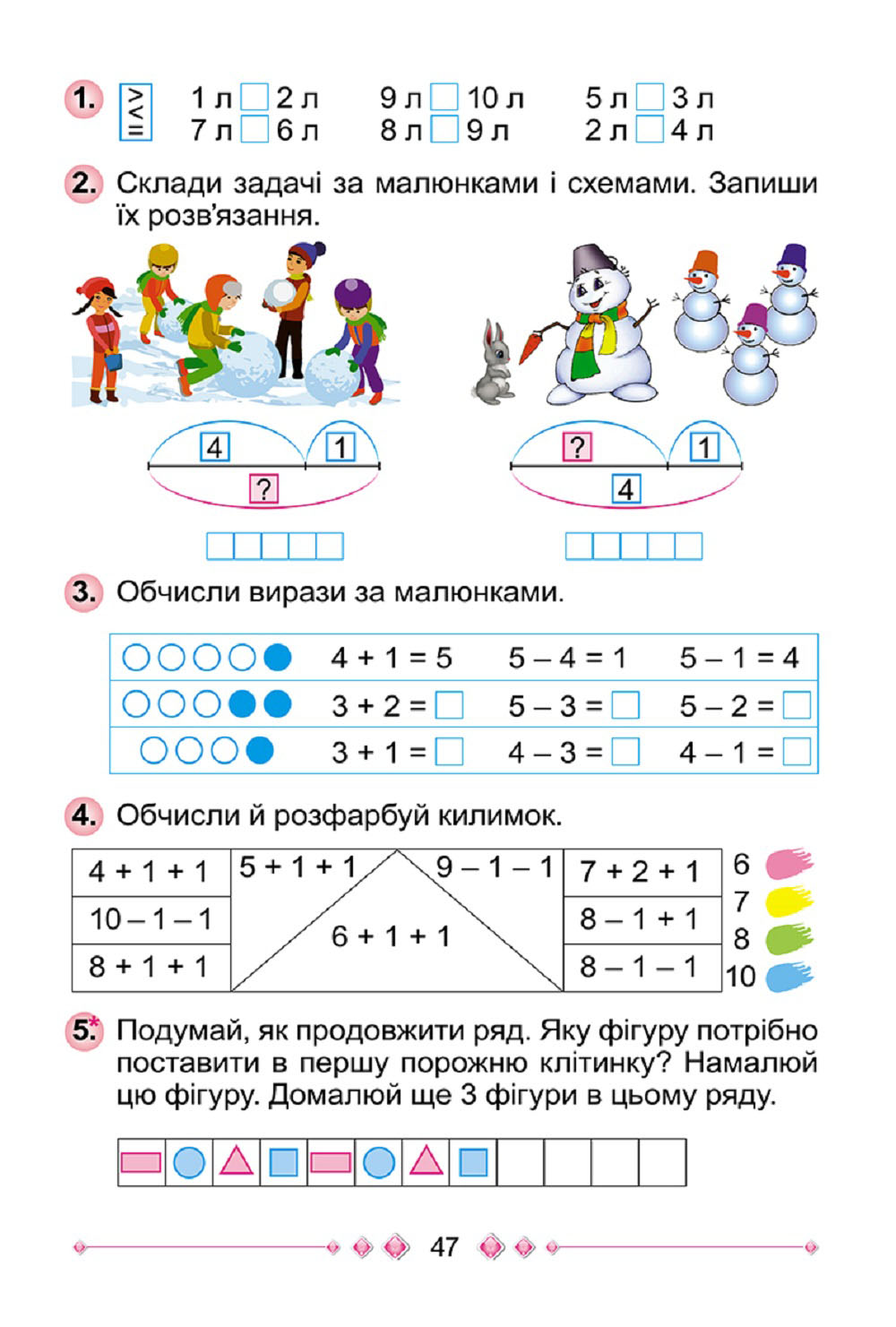 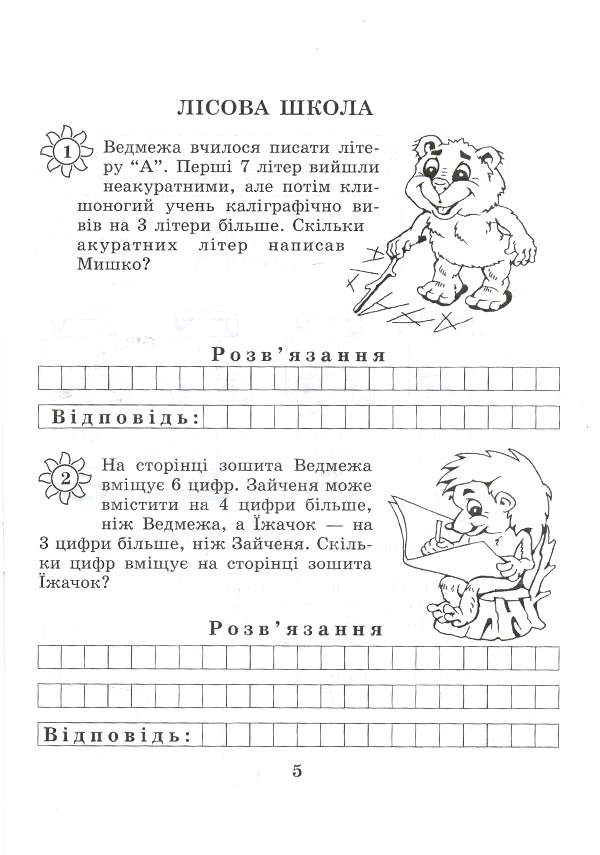 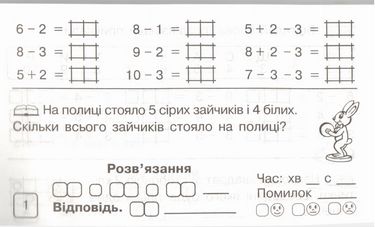 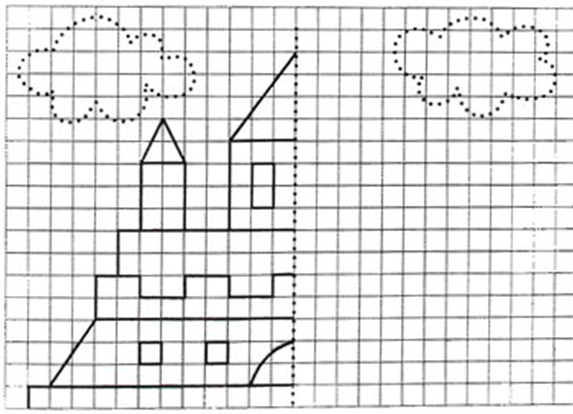 	Домалюй малюнок. 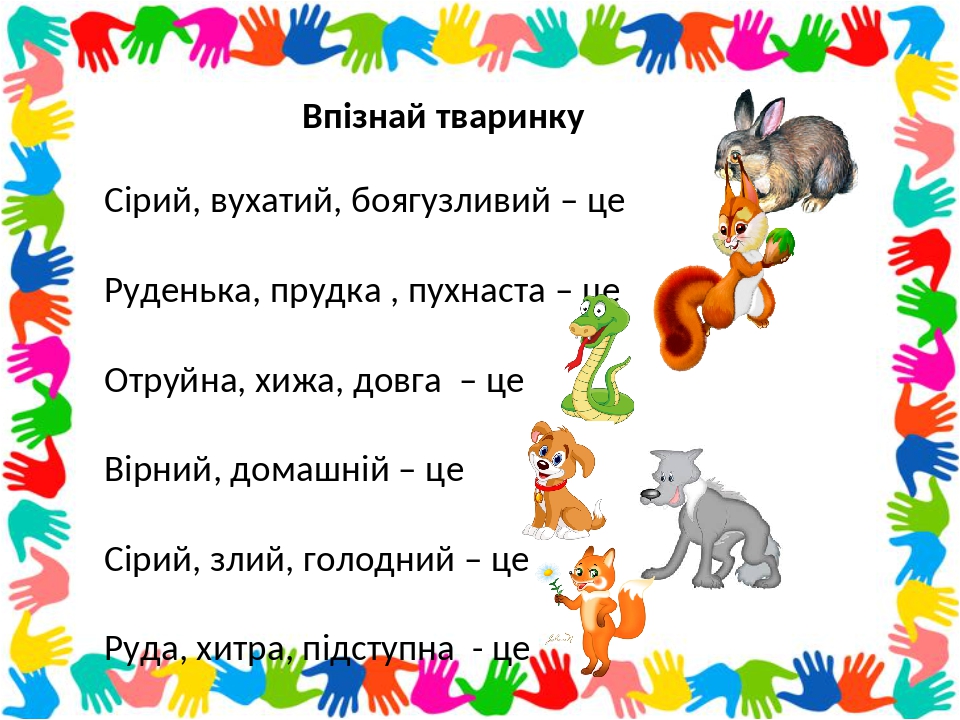 